Minutes of meeting at 7.00 pm Wed. 7th August in the Town Hall Ocean RoomPresent:    26 members and Cll John Dorahy 1          Presentations	Joe Woodward was thanked for his informative presentation on  the History of Pollution in the Illawarra.2          Apologies  	were accepted.3	Minutes 	of meeting of 3rd July 2019 were adopted with no matters arising.4          Comments	Cll Dorahy addressed issues relating to the s. 94 Contributions Plan, South Wollongong Floods and agreed to follow up on Keirville School road safety. 	 Joe Farrugia spoke on the townhouse DA at 328 Gipps Road.	Karen Rispoli spoke  on the townhouse DA at 58/60 Murphys Ave.	Bronson Powell spoke on the Crown Street Markets.5	Responses	Trees under powerlines: noted.			Skydive and Stuart Park: 	It was agreed to request Council to make public the circumstances surrounding the draft licence for Skydive operations and the outcome of the independent valuations in relation to the rent.			Crown St Markets:			It was agreed that Council:                                    1 	again be advised at our concern at the gradual demise of the Crown Street Markets and be requested to resolve issues before it is too late.                                   2	be requested to commission an independent confidential survey of stallholders, and a sample of patrons, to establish satisfaction, concerns and attitudes.			Wollongong Harbour Master Plan Implementation: noted.6          Reports        	Coal Trucks and Mount Ousley Road				It was agreed that Ryan Park MP and Sharon Bird MP be requested to raise these issues with the responsible Ministers and that Wollongong Council be requested to do likewise.			draft Heritage Strategy: noted			Wollongong Art Gallery Plan; noted	Commercial Use of Public Parks	It was agreed Council be requested to review its policy of allowing significant areas of well used public parks to be alienated for commercial purposes when commercial premises are available nearby in the city as well as less used parks further afield.	Allans Creek Flood Study			It was agreed that the Allans Creek Flood Study be noted and that Council be advised that the Forum requests that in the Flood Risk Management Study priority is given to the implementation of flood mitigating infrastructure affecting the Figtree Grove Shopping Centre and the nearby residential areas that are otherwise suitable for redevelopment at a higher densities7	Activities	Keiraville/Gwynneville Access Study: noted	Neighbourhood Forums Alliance:	It was agreed that the policy and submission on low rise medium density development and representations on the Code be adopted.8          Planning	Appeal procedures residential flats 2, Blacket St W'gong: noted			DA 2019/506 Boarding House at 12 Dallas St Keiraville: noted	DA/2019/624  4 Townhouses, 29-31 Bligh Street Wollongong		It was agreed that the conditional submission of support be endorsed.	DA/2019/690  Church Hall 16-18 Eastern St Gwynneville		It was agreed that the submission of support be endorsed.	DA/2019/687  3 townhouses, 328 Gipps Road Keiraville			It was agreed that a strong submission of objection be lodged and Ward Councillors be requested to have this submitted to the WLPP.		DA/2019/284  10 townhouses, 58/60 Murphys Avenue Keiraville	It was agreed that a strong submission of objection be lodged and Ward Councillors be requested to have this submitted to the WLPP.	DA/2019/748  15 storey Mixed Development, 27 Kenny St  W'gong It was agreed that a strong submission of objection be lodged.10	Snippets 	notedNext Meeting: 7.00 pm on Wed. 4th September 2019, Town Hall Ocean Room.Neighbourhood Forum 5Wollongong’s Heartland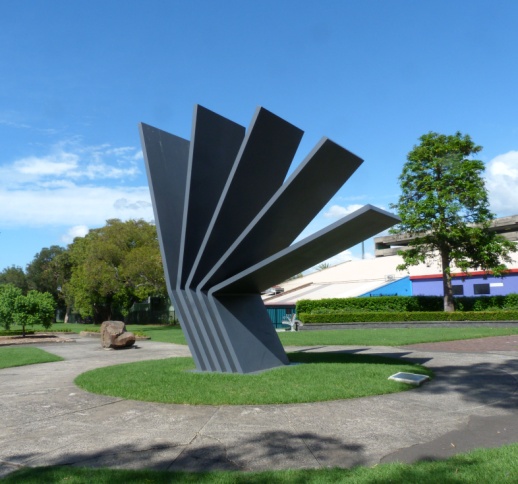 Coniston, Figtree, Gwynneville, Keiraville, Mangerton, Mount Keira, Mount St Thomas, North Wollongong, West Wollongong, Wollongong City.Current active membership of Neighbourhood Forum 5 : 400  households